Зарегистрировано в Управлении Минюста России по УР 7 сентября 2020 г. N RU18000202000732УКАЗГЛАВЫ УДМУРТСКОЙ РЕСПУБЛИКИО МЕЖВЕДОМСТВЕННОЙ КОМИССИИ ПРИ ПРАВИТЕЛЬСТВЕУДМУРТСКОЙ РЕСПУБЛИКИ ПО ОРГАНИЗАЦИИ ОТДЫХА, ОЗДОРОВЛЕНИЯИ ЗАНЯТОСТИ ДЕТЕЙ, ПОДРОСТКОВ И МОЛОДЕЖИВ соответствии со статьей 12.5 Федерального закона от 24 июля 1998 года N 124-ФЗ "Об основных гарантиях прав ребенка в Российской Федерации" постановляю:1. Утвердить прилагаемые:Положение о межведомственной комиссии при Правительстве Удмуртской Республики по организации отдыха, оздоровления и занятости детей, подростков и молодежи;состав межведомственной комиссии при Правительстве Удмуртской Республики по организации отдыха, оздоровления и занятости детей, подростков и молодежи.2. Настоящий Указ вступает в силу со дня его подписания.ГлаваУдмуртской РеспубликиА.В.БРЕЧАЛОВг. Ижевск29 апреля 2020 годаN 95УтвержденоУказомГлавыУдмуртской Республикиот 29 апреля 2020 г. N 95ПОЛОЖЕНИЕО МЕЖВЕДОМСТВЕННОЙ КОМИССИИ ПРИ ПРАВИТЕЛЬСТВЕУДМУРТСКОЙ РЕСПУБЛИКИ ПО ОРГАНИЗАЦИИ ОТДЫХА, ОЗДОРОВЛЕНИЯИ ЗАНЯТОСТИ ДЕТЕЙ, ПОДРОСТКОВ И МОЛОДЕЖИI. Общие положения1. Межведомственная комиссия при Правительстве Удмуртской Республики по организации отдыха, оздоровления и занятости детей, подростков и молодежи (далее - Комиссия) является координационно-совещательным органом при Правительстве Удмуртской Республики и создается с целью обеспечения единого государственного подхода к решению вопросов организации отдыха, оздоровления и занятости детей, подростков и молодежи на территории Удмуртской Республики и согласованности действий органов государственной власти Удмуртской Республики, органов местного самоуправления в Удмуртской Республике, общественных объединений, других заинтересованных организаций, расположенных на территории Удмуртской Республики.2. Комиссия в своей деятельности руководствуется Конституцией Российской Федерации, федеральными законами, указами и распоряжениями Президента Российской Федерации, постановлениями и распоряжениями Правительства Российской Федерации, Конституцией Удмуртской Республики, законами Удмуртской Республики, указами и распоряжениями Главы Удмуртской Республики, постановлениями и распоряжениями Правительства Удмуртской Республики, иными правовыми актами Российской Федерации и Удмуртской Республики, а также настоящим Положением.II. Основные задачи, функции и права Комиссии3. Основными задачами Комиссии являются:координация деятельности исполнительных органов государственной власти Удмуртской Республики, органов местного самоуправления в Удмуртской Республике, общественных объединений и иных организаций по подготовке и организации отдыха, оздоровления, занятости детей, подростков и молодежи;выработка предложений по созданию системы государственной поддержки и определению мер по организационному, научно-методическому, информационному, материально-техническому обеспечению организации отдыха, оздоровления и занятости детей, подростков и молодежи;анализ деятельности исполнительных органов государственной власти Удмуртской Республики, органов местного самоуправления в Удмуртской Республике, общественных объединений и иных организаций по организации отдыха, оздоровления, занятости детей, подростков и молодежи;контроль за выполнением мероприятий по отдыху, оздоровлению, занятости детей, подростков и молодежи в Удмуртской Республике.4. В целях реализации возложенных задач Комиссия осуществляет следующие функции:вырабатывает концептуальные основы и подходы по организации отдыха, оздоровления и занятости детей, подростков и молодежи;обеспечивает эффективное взаимодействие исполнительных органов государственной власти Удмуртской Республики, органов местного самоуправления в Удмуртской Республике, федеральных органов государственной власти, территориальных органов федеральных органов исполнительной власти в Удмуртской Республике, общественных объединений, иных заинтересованных организаций и лиц при подготовке и организации отдыха и оздоровления детей, подростков и молодежи;вносит предложения и рекомендации в органы государственной власти Удмуртской Республики, органы местного самоуправления в Удмуртской Республике по вопросам организации и финансирования отдыха, оздоровления, занятости детей, подростков и молодежи, в том числе детей, находящихся в трудной жизненной ситуации;участвует в разработке правовых актов Удмуртской Республики по вопросам отдыха и оздоровления детей в пределах своей компетенции;участвует в разработке республиканского плана основных мероприятий по организации отдыха, оздоровления и занятости детей, подростков и молодежи, в том числе рассматривает предложения, заявки органов государственной власти Удмуртской Республики, органов местного самоуправления в Удмуртской Республике, организаций, общественных объединений для составления ежегодного республиканского плана основных мероприятий по организации отдыха, оздоровления и занятости детей, подростков и молодежи;дает рекомендации по вопросу распределения финансовых средств на реализацию республиканского плана основных мероприятий по организации отдыха, оздоровления и занятости детей, подростков и молодежи;проводит анализ, подводит итоги оздоровительной кампании соответствующего календарного периода на территории Удмуртской Республики, заслушивает ежегодные отчеты исполнительных органов государственной власти Удмуртской Республики по реализации оздоровительной кампании, готовит и направляет отчеты по вопросам организации отдыха, оздоровления и занятости детей, подростков и молодежи в Удмуртской Республике в органы государственной власти Российской Федерации;готовит материалы по вопросам организации отдыха, оздоровления и занятости детей, подростков и молодежи по запросам органов государственной власти Российской Федерации, поручению Правительства Удмуртской Республики;разрабатывает мероприятия, программы и предложения по повышению эффективности организации отдыха и оздоровления детей;осуществляет мониторинг исполнения правовых актов Удмуртской Республики по вопросам организации отдыха, оздоровления, занятости детей, подростков и молодежи;осуществляет мониторинг состояния ситуации в сфере организации и оздоровления детей, подростков и молодежи в Удмуртской Республике;проводит информационно-разъяснительную работу с руководителями организаций отдыха детей и их оздоровления, в том числе в форме ежегодных семинаров;выезжает к месту фактического оказания услуг по организации отдыха и оздоровления детей в случае представления членами Комиссии информации о предоставлении таких услуг организацией, не включенной в реестр организаций отдыха детей и их оздоровления, а также информации, свидетельствующей о возможных нарушениях законодательства Российской Федерации в сфере организации отдыха и оздоровления детей;направляет в уполномоченный орган по организации отдыха детей в Удмуртской Республике предложения об исключении организаций отдыха детей и их оздоровления из реестра организаций отдыха детей и их оздоровления при наличии оснований, предусмотренных пунктом 7 статьи 12.2 Федерального закона от 24 июля 1998 года N 124-ФЗ "Об основных гарантиях прав ребенка в Российской Федерации";обеспечивает информационную поддержку реализации программ, мероприятий по вопросам отдыха, оздоровления и занятости детей, подростков и молодежи, своевременно информирует органы государственной власти Удмуртской Республики, органы местного самоуправления в Удмуртской Республике, общественные объединения и иные заинтересованные организации о принятых решениях;информирует население о результатах своей деятельности, в том числе путем размещения информации на Официальном сайте Главы Удмуртской Республики и Правительства Удмуртской Республики в информационно-телекоммуникационной сети "Интернет".5. Комиссия имеет право:запрашивать от органов государственной власти Удмуртской Республики, органов местного самоуправления в Удмуртской Республике, организаций, участвующих в организации отдыха, оздоровления, занятости детей, подростков и молодежи, документы, материалы, относящиеся к ее компетенции;привлекать специалистов исполнительных органов государственной власти Удмуртской Республики, территориальных органов федеральных органов исполнительной власти в Удмуртской Республике, органов местного самоуправления в Удмуртской Республике, иных заинтересованных организаций к работе Комиссии, реализации принятых Комиссией решений, анализу итогов организации отдыха, оздоровления и занятости детей, подростков и молодежи;создавать в установленном порядке межведомственные рабочие группы по вопросам, отнесенным к компетенции Комиссии, и определять порядок работы этих групп;приглашать в установленном порядке на свои заседания представителей исполнительных органов государственной власти Удмуртской Республики, органов местного самоуправления в Удмуртской Республике, общественных объединений и иных организаций для заслушивания информации по вопросам организации отдыха, оздоровления и занятости детей, подростков и молодежи.III. Организация деятельности Комиссии6. Состав Комиссии определяется Главой Удмуртской Республики.7. В состав Комиссии включаются представители исполнительных органов государственной власти Удмуртской Республики, Государственного Совета Удмуртской Республики, органов местного самоуправления в Удмуртской Республике, территориальных органов федеральных органов исполнительной власти в Удмуртской Республике, осуществляющих федеральный государственный надзор за соблюдением трудового законодательства и иных нормативных правовых актов, содержащих нормы трудового права, федеральный государственный надзор в области защиты прав потребителей, федеральный государственный санитарно-эпидемиологический надзор, федеральный государственный пожарный надзор, государственный контроль качества и безопасности медицинской деятельности, а также обеспечивающих безопасность людей на водных объектах, Уполномоченный по правам ребенка в Удмуртской Республике, представители иных заинтересованных организаций и общественных объединений.8. В состав Комиссии входят председатель Комиссии, заместитель председателя Комиссии, секретарь Комиссии и иные члены Комиссии.9. Председателем Комиссии является заместитель Председателя Правительства Удмуртской Республики, курирующий вопросы социальной политики.10. Председатель Комиссии:осуществляет руководство деятельностью Комиссии;распределяет обязанности между членами Комиссии;планирует деятельность Комиссии, ведет заседания;осуществляет общий контроль за исполнением решений Комиссии.11. Секретарь Комиссии:осуществляет организационно-техническое обеспечение заседаний Комиссии;формирует повестку дня заседания Комиссии;осуществляет подготовку материалов к заседанию Комиссии;информирует членов Комиссии о месте, времени проведения и повестке дня очередного заседания Комиссии;ведет протокол заседания Комиссии.12. Члены Комиссии участвуют в заседаниях Комиссии, вносят предложения по плану работы Комиссии, повестке дня заседания, участвуют в подготовке материалов к заседанию Комиссии, а также проектов его решений.13. Основной формой работы Комиссии являются заседания, которые проводит председатель Комиссии, а в его отсутствие - заместитель председателя Комиссии.14. Заседания Комиссии проводятся по мере необходимости, но не реже одного раза в квартал.15. Заседание Комиссии считается правомочным, если на нем присутствует более половины ее членов.16. Решения Комиссии принимаются простым большинством голосов от числа членов Комиссии, присутствующих на заседании, оформляются решениями, которые подписываются председателем Комиссии или его заместителем, председательствующим на заседании, а также секретарем Комиссии.17. Организационно-техническое обеспечение деятельности Комиссии осуществляет уполномоченный орган по организации отдыха детей в Удмуртской Республике.УтвержденУказомГлавыУдмуртской Республикиот 29 апреля 2020 г. N 95СОСТАВМЕЖВЕДОМСТВЕННОЙ КОМИССИИ ПРИ ПРАВИТЕЛЬСТВЕУДМУРТСКОЙ РЕСПУБЛИКИ ПО ОРГАНИЗАЦИИ ОТДЫХА, ОЗДОРОВЛЕНИЯИ ЗАНЯТОСТИ ДЕТЕЙ, ПОДРОСТКОВ И МОЛОДЕЖИ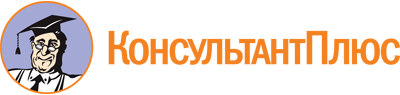 Указ Главы УР от 29.04.2020 N 95
(ред. от 27.04.2023)
"О межведомственной комиссии при Правительстве Удмуртской Республики по организации отдыха, оздоровления и занятости детей, подростков и молодежи"
(вместе с "Положением о межведомственной комиссии при Правительстве Удмуртской Республики по организации отдыха, оздоровления и занятости детей, подростков и молодежи")
(Зарегистрировано в Управлении Минюста России по УР 07.09.2020 N RU18000202000732)Документ предоставлен КонсультантПлюс

www.consultant.ru

Дата сохранения: 25.06.2023
 29 апреля 2020 годаN 95Список изменяющих документов(в ред. Указов Главы УР от 02.09.2020 N 166, от 01.03.2021 N 51,от 15.07.2022 N 142, от 27.04.2023 N 95)Список изменяющих документов(в ред. Указа Главы УР от 27.04.2023 N 95)Чуракова Т.Ю.-заместитель Председателя Правительства Удмуртской Республики, председатель межведомственной комиссииБолотникова С.М.-министр образования и науки Удмуртской Республики, заместитель председателя межведомственной комиссииПеревощикова Н.О.-начальник отдела дополнительного образования и воспитания Министерства образования и науки Удмуртской Республики, секретарь межведомственной комиссииЧлены межведомственной комиссии:Члены межведомственной комиссии:Члены межведомственной комиссии:Авдеева О.Л.-Уполномоченный по правам ребенка в Удмуртской РеспубликеБадаш Ю.С.-руководитель Агентства по туризму Удмуртской РеспубликиБогданова И.М.-главный внештатный специалист по санитарно-курортной помощи детям Министерства здравоохранения Удмуртской РеспубликиВязникова Е.В.-начальник отдела гражданско-патриотической работы Агентства по молодежной политике Удмуртской РеспубликиДулесова Н.А.-начальник сектора организации профилактической и санаторно-курортной помощи в Управлении медицинской помощи детям и службы родовспоможения Министерства здравоохранения Удмуртской РеспубликиЕлганова С.С.-директор автономного учреждения Удмуртской Республики "Загородный оздоровительный комплекс "Лесная сказка"Ишматова Т.В.-заместитель Председателя Государственного Совета Удмуртской Республики - председатель постоянной комиссии Государственного Совета Удмуртской Республики по науке, образованию и поддержке развития институтов гражданского общества (по согласованию)Кайсина С.Р.-директор автономного учреждения культуры Удмуртской Республики "Республиканский дом народного творчества"Кочурова Е.А.-начальник отдела искусств и образования Министерства культуры Удмуртской РеспубликиЛубнина О.В.-министр социальной политики и труда Удмуртской РеспубликиМайер К.Л.-генеральный директор автономной некоммерческой организации "Республиканский центр туризма и отдыха Удмуртской Республики" (по согласованию)Одегов Д.А.-заместитель начальника Главного управления - начальник управления надзорной деятельности и профилактической работы Главного управления Министерства Российской Федерации по делам гражданской обороны, чрезвычайным ситуациям и ликвидации последствий стихийных бедствий по Удмуртской Республике (по согласованию)Парахин Д.В.-министр по физической культуре и спорту Удмуртской РеспубликиРоманова Е.Н.-заместитель министра образования и науки Удмуртской РеспубликиСлугина А.С.-первый заместитель министра финансов Удмуртской РеспубликиТрофимов М.П.-заместитель руководителя Управления Федеральной службы по надзору в сфере защиты прав потребителей и благополучия человека по Удмуртской Республике (по согласованию)Черников В.Г.-председатель Центрального Совета Региональной общественной организации "Общество спасения на водах в Удмуртской Республике" (по согласованию)Чистяков Д.А.-заместитель Главы Администрации муниципального образования "Город Ижевск" по социальной политике (по согласованию)Шевелева Ю.А.-заместитель руководителя Территориального органа Федеральной службы по надзору в сфере здравоохранения по Удмуртской Республике (по согласованию)Шекунова С.Г.-руководитель Государственной инспекции труда в Удмуртской Республике (по согласованию)Шерстобит С.В.-председатель Федерации профсоюзов Удмуртской Республики (по согласованию)Шнейдер Г.В.-заместитель главы Администрации муниципального образования "Муниципальный округ Завьяловский район Удмуртской Республики" по социальному комплексу (по согласованию)Яковлева Л.М.-заместитель начальника отдела организации деятельности участковых уполномоченных полиции и подразделений по делам несовершеннолетних Министерства внутренних дел по Удмуртской Республике (по согласованию).